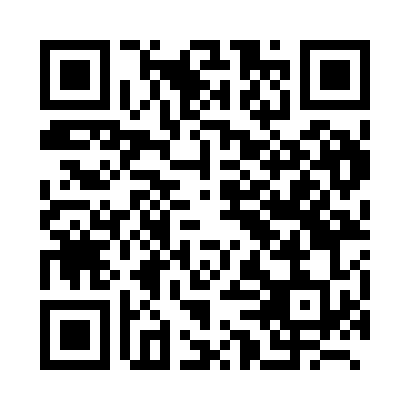 Prayer times for Balegem, BelgiumWed 1 May 2024 - Fri 31 May 2024High Latitude Method: Angle Based RulePrayer Calculation Method: Muslim World LeagueAsar Calculation Method: ShafiPrayer times provided by https://www.salahtimes.comDateDayFajrSunriseDhuhrAsrMaghribIsha1Wed3:526:181:425:449:0711:222Thu3:496:161:425:459:0911:253Fri3:456:141:425:469:1011:284Sat3:426:121:425:469:1211:315Sun3:386:111:425:479:1311:346Mon3:356:091:415:479:1511:377Tue3:316:071:415:489:1611:408Wed3:276:051:415:499:1811:449Thu3:276:041:415:499:1911:4710Fri3:266:021:415:509:2111:4911Sat3:256:011:415:509:2311:4912Sun3:255:591:415:519:2411:5013Mon3:245:581:415:529:2611:5114Tue3:235:561:415:529:2711:5115Wed3:235:551:415:539:2811:5216Thu3:225:531:415:539:3011:5317Fri3:225:521:415:549:3111:5318Sat3:215:511:415:549:3311:5419Sun3:215:491:415:559:3411:5420Mon3:205:481:415:569:3611:5521Tue3:205:471:415:569:3711:5622Wed3:195:461:425:579:3811:5623Thu3:195:441:425:579:4011:5724Fri3:195:431:425:589:4111:5725Sat3:185:421:425:589:4211:5826Sun3:185:411:425:599:4311:5927Mon3:175:401:425:599:4411:5928Tue3:175:391:426:009:4612:0029Wed3:175:381:426:009:4712:0030Thu3:175:371:426:019:4812:0131Fri3:165:371:436:019:4912:02